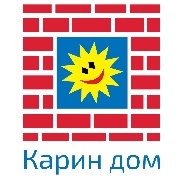 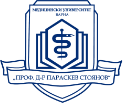 СДО обучение „Ранна детска интервенция“9-11.07.2018, 16-18.07.2018Катедра „Хигиена и епидемиология“, Факултет „Обществено здравеопазване“-Медицински университет – Варна и фондация „Карин дом“Място: РЗИ-ул. Брегалница 3, ет.11, зала Панорамна 1ПРОГРАМАІ модул9 юли 2018, понеделник9 юли 2018, понеделник 9.00-10.00Регистрация и филм на УНИЦЕФ10.00-10.45Въведение в Ранната интервенция – Женислава Сапунджиева, психолог -председател на УС на сдружение „Приятели на Карин дом.10.45-11.30Организация на програмата „Ранна детска интервенция“ в Карин дом-Веселина Атанасова -ръководител проекти на фондация Карин дом11.30-11.45Пауза11.45-12.30Перинатална психология и отражението й върху по-нататъшното развитие на детето - доц. Диана Димитрова, д.пс.12.30-13.15Значение на патронажната грижа при подкрепа на семейства с нисък социално-икономически статус (по проект на УНИЦЕФ) -доц. Силвия Борисовa, д.м.13.15-14.15Обедна почивка14.15-15.45Перинатално мозъчно развитие- д-р Марин Железов10 юли 2018, вторник10 юли 2018, вторник9.00-9.45Особености в моториката и функциите на храносмилателния тракт. Най-чести проблеми - доц. Миглена Георгиева, д.м.9.45-10.30Как се храни дете родено преждевременно-д-р Диана Йорданова10.30-10.45Почивка10.45.11.30Какво е необходимо, за да бъде успешно кърменето - доц. Ружа Панчева, д.м.11.30-12.15Захранване. Чести проблеми при хранене - доц. Ружа Панчева, д.м.12.15-13.30Обедна почивка13.30-15.00Оценка на растежа. Как се интерпретира ниският ръст - д-р Росица Стойчева15.00-15.45Модели на семейството в съвременния социум и новороденото Д-р Екатерина Вълчева15.45-16.30Нормална хемопоеза и отклонения. Желязодефицитни състояния и анемии -д-р Екатерина Вълчева11 юли 2018, сряда11 юли 2018, сряда10.00-10.45Особености в развитието на бъбреците. Бъбречни аномалии-проф. Димитричка Близнакова, д.м.10.45-11.30Чести генетични синдроми, разпознаваеми в кърмаческа и ранна детска възраст - проф. Виолета Йотова, д.м.11.30-11.45Пауза11.45-12.30Затруднения при хранене в случаи на лицево-челюстни аномалии- ак. Симонета Попова12.30-13.15Тревожни и депресивни състояния в семейството с отражение върху ранното детско развитие – доц. д-р Търпоманова, д.м.13.15-14.15Обедна почивка14.15-15.00Неврофизиология на аутизма и нарушенията в детското развитие. Невромодулация-д-р Пламен Димитров15.00-15.45Ранно разпознаване на аутистично поведение-д-р Рая Димитрова